City of Salem, Massachusetts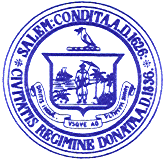 Traffic and Parking Department
98 Washington Street, 2nd Floor
 Salem, MA 01970www.salem.comKimberley L. Driscoll, Mayor				David Kucharsky, Director of Traffic and Parking__________________________________________________________________________________________Neighborhood Traffic Calming Program ApplicationName: Address: Email:Phone: Neighborhood Association:Street or Intersection: Please indicate the street address or intersection for which you are seeking traffic calming.Summary of the Traffic Issue: Please briefly explain the traffic issue at this street or intersection. If you wish to include photos or images, please include them as separate attachments. Common issues include but are not limited to excessive speed, crashes, or unsafe pedestrian conditions.Previous Applications: To the best of your knowledge, has anyone previously submitted a request through the Neighborhood Traffic Calming Program to address this issue?   Yes   No If yes, when? Neighborhood Support: Please include any evidence of support for this application from other residents near the address or intersection. This may include, but is not limited to signatures on a petition or letters of support. If you are applying on behalf of a Neighborhood Association, please include some formal indication of the Association’s support for this application. 